                GoGreen Development                           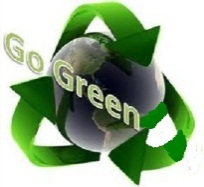 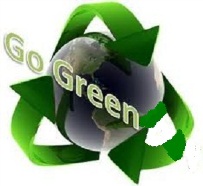                                                                                1-754-245-5774RECIPROCAL CONFIDENTIAL, NON-CIRCUMVENTION NON-DISCLOSURE AGREEMENT The undersigned parties hereto desire to transact business together in an on-going basis. In consideration of the mutual promises Herein the undersigned parties, intending to be legally bound, herby irrevocably agree not to Attempt to circumvent avoid or bypass  each other , directly or indirectly for the purpose of avoiding payment of profits, fees or Commissions or otherwise by way of any Corporation, trust, partnership or individually by either party to the other including, but not Limited to, names, address, telex,  Facsimile, e-mail, internet and telephone or any means or access thereto including banking  Information and/or privileged information Without the specific prior written consent of the other party. Furthermore, other party may not Deal directly with sources introduced to other party in the course of a transaction or any other Transaction without expressed written consent from introducing party.This agreement is also intended to bind all parties to not discuss any information disclosed as part of any financial real estate related project, commodities, precious metals and other business dealings furnished and provided by Aaron Strom and/or GoGreen Development  to with non- associate parties without the expressed written consent of Aaron Strom and/or GoGreen Development in addition, this Agreement expressly prohibits the Circumvention of existing relationships and Agreements with clients,  investors, lenders, brokers, Consultants, intermediaries or other financial institutions  and any other entities made Known by Aaron Strom and/or GoGreen Development.It is acknowledged by the undersigned parties representing their individual and mutual interest       hereby agree that in order to promote the free, mutual and beneficial exchange of information       between the parties, certain information, materials and data of a confidential and proprietary        Nature may be disclosed to the other party.The undersigned parties represent that they will not reveal, duplicate or otherwise make available to persons, outside those who require such knowledge and use in the ordinary course and scope of their employment by the undersigned, any information or materials provided by the disclosing party nor allow any other person, firm, corporation or any other entity to copy, reproduce or disclose, in whole or part in any manner, the information or materials as delivered by the disclosing party at any time, without written approval of the disclosing party.The undersigned parties acknowledge the information disclosed herein constitutes proprietaryand trade secrets and in the event of unlawful use or wrongful disclosure, the undersigned  parties shall be entitled to injunctive relief as a cumulative and not necessarily successive remedy without need to post bond.The undersigned parties agree that it will take appropriate action by instruction, agreement and Otherwise with its employees, agents, contractors or other persons permitted access to such information to inform them of the Agreement and to obtain their acceptance to execute and be bound by the terms of this Agreement.The obligations set out in this Agreement shall terminate with respect to any particular portion Of proprietary information when the undersigned can document with proof that: It was developed by employees, brokers, consultants, intermediaries and agents of the undersigned independently and of and without reference of or to any of the proprietary information or other information that the disclosing party has disclosed to the undersigned;It was communicated by the disclosing party to a third party free of any obligation of confidence subsequent to the time of the disclosing parties communication of it to the undersigned;It was lawfully and properly in the public domain at the time of the disclosing party's communication of "it" to the undersigned;It was lawfully communicated to the undersigned free of any obligation subsequent to the time of the disclosing party's communication of "it" to the undersigned;It lawfully and properly entered public domain through no fault of the undersigned, subsequent to the time of the disclosing party's communication or "it" to the undersigned;it was lawfully and properly in the undersigned's possession free of any obligation of confidence at the time of the disclosing party's communication of "it" to the undersigned;This document shall be binding upon and inure to the benefit of the parties, their successors assigns and personal representatives for a period no less than Five (5) years.This document shall be governed by and construed in accordance with current English international standards of Non- Circumvention/Non- Discloser Agreement (NCNDA) as governed By the 400/500/600/619and 650 Rules of the International Chamber of Commerce, ICC The Illegality, validity or Non- enforceability provision under the law of this document under the laws of any jurisdiction shall not affect its illegality, validity or enforceability under the law of any other jurisdiction or provision. All parties agree to refer any disputes between the parties arising out of or in connection with this Agreement including any questions regarding its existence, validity or termination to arbitration rules Centre (IAC).The appointed arbitrator shall hold the proceedings in any country chosen by the parties and the rules of the IAC shall apply. All parties hereby submit any controversy or claim arising out of a transaction, or the breach thereof, to the exclusive jurisdiction of the court in Broward County FL Court Jurisdiction USA and it is understood that all parties herein involved considered to be bound.For the convenience of the parties, the use of faxed or e-mailed copies of this Agreement shall be legally binding upon them. This is not a compensation Agreement: the method of compensation for each party will be negotiated separately for each transaction.If any portion of this Agreement is judged to be void, the remainder of this Agreement will be fully enforced.                                                                                 Date__________________                                           GoGreen Development Consultant Signature   _______________________               4930 Fisherman’s Landing unit H Coconut Creek FL 33063                       Phone # 754-245-5774*Phone#                                       *Company Name*Address*Principals Signature*Initials                        *Date                                                                                                                  